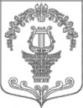 ПОВЕСТКА ДНЯПРОЕКТзаседания совета депутатов МО Таицкое городское поселение                                                      четвертого созыва              17-00 – 17-05-открытие заседания, утверждение повестки дня  и регламента заседанияПовестка дня:О внесении изменений и дополнений в решение совета депутатов муниципального образования Таицкое городское поселение  от 24.11.2022 № 36 «О бюджете Таицкого городского поселения на 2023 год и на плановый период 2024-2025 годов»Докладчик: Свенцицкая Нина Васильевна – начальник отдела учета и отчетности, муниципального заказа  администрации Таицкого городского поселенияО рассмотрении инициативы Совета депутатов Гатчинского муниципального района о преобразовании городских, сельских поселений, входящих в состав муниципального образования Гатчинский муниципальный район путем их объединения в муниципальный округ и назначении публичных слушаний      Докладчик: Костюгин Андрей Вячеславович – глава МО Таицкое городское поселение22  июня 2023 г.        17:00Администрация Таицкого городского поселения